أقامت كلية التربية بالزلفي ممثلة في وكالة الكلية للجودة والتطوير دورة تدريبية بعنوان :( استخدام مستندات جوجل )قدمها سعادة الدكتور عبد الكريم بن ساجي الحربي رئيس قسم اللغة الإنجليزية بالكلية .وذلك يومي الثلاثاء الموافق 10/2/1436ه ( باللغة الإنجليزية ) ، والثلاثاء الموافق 17/2/1436هـ ( باللغة العربية )في قاعة التعليم الإلكتروني . وشارك فيها عدد كبير من أعضاء هيئة التدريس والإداريين .وكان الهدف من الدورة هو التعريف بكيفية استخدام مستندات جوجل نظرا لأهميتها لأعضاء هيئة التدريس والإداريين في عملية المراسلات والاستبانات ومراجعة وتعديل البحوث العلمية وغيرها من الملفات .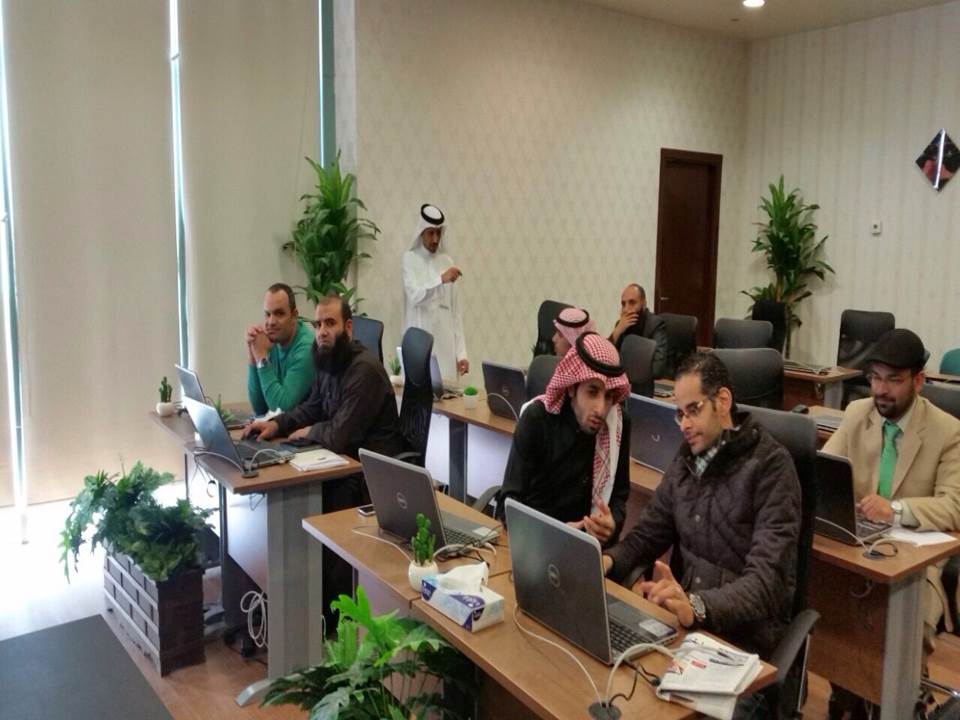 